Période de Janvier à Avril 2021 	   	    Groupe : Maternelle     Primaire 	Tableau des tarifs : Tarifs des Mercredis 7h45 à 18h à la journée, aucun départ avant 16 heures.TARIFS Mercredi à la journée (Repas et Goûter compris).  Pour les activités sur Maussane les Alpilles, les enfants pratiquant des activités sportives indiquer l’heure de départ à l’équipe d’animation.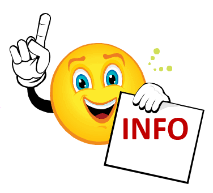  Pour les activités sur Maussane les Alpilles, les enfants peuvent être accompagnés par l’animateur. Aide aux devoirs uniquement avec Valérie professeur de Lettres. Merci de cocher les cases correspondantes.   Suite au protocole sanitaire covid-19 les inscriptions s’effectuent uniquement à la journée 7h45 à 18h.                                                   *Accueil du matin 7h45 à 9h00                                                     *Accueil du soir 16h00 à 18h00Attention ! L’inscription définitive uniquement avec le dossier d’inscription complet 2020/2021, celle-ci sera validée par retour de Mail.Toute inscriptions sur le centre de loisirs vos acceptation du règlement intérieur. Paiement par chèque libellé à l’ordre de : ENFANTS DES ALPILLES.  N°  du chq : _______  Le paiement doit être agrafé avec cette fiche d’inscription.	  Virement FR76 1130 6000 2448 1322 9427 864	Chèque EspècesEnfant Nom :Prénom :Date de naissance :Enfant __/__/____/QF de la CAF  Numéro de L’AllocataireOu feuille d’impôtQF Famille CAF0 à 301€QF Famille CAF 301 à 600€QF Famille CAF601 à 900€QF Famille CAF901 à 1200€QF Famille CAF1201 à 1400€QF Famille CAF1401 et plusTarif  journée  7h45 à 18h0011  euros 13  euros15  euros16  euros17 euros18 eurosTarif extérieur 14 euros16 euros18 euros20 euros22 euros24 eurosINSCRIPTION DU MERCREDI    10/03/2021    07/04/2021    12/05/2021    02/06/2021    17/03/2021    14/04/2021    19/05/2021    09/06/2021    24/03/2021    21/04/2021    26/05/2021    16/06/2021    31/03/2021    23/06/2021    30/06/2021